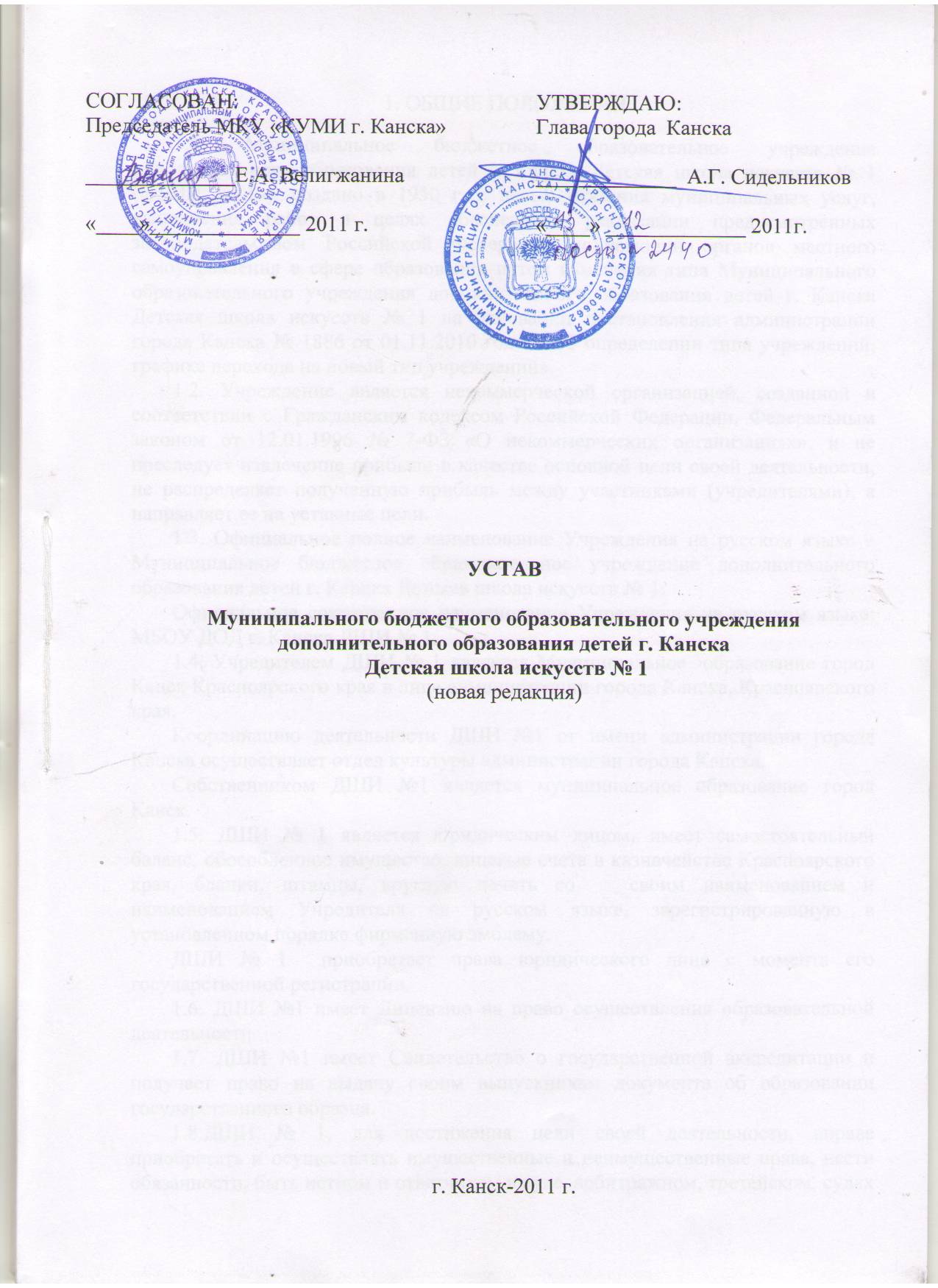 1. ОБЩИЕ ПОЛОЖЕНИЯ1.1. Муниципальное бюджетное образовательное учреждение дополнительного образования детей г. Канска Детская школа искусств № 1 («ДШИ № 1»), создано в . с целью оказания муниципальных услуг, выполнения работ в целях обеспечения реализации предусмотренных законодательством Российской Федерации полномочий органов местного самоуправления в сфере образования путем изменения типа Муниципального образовательного учреждения дополнительного образования детей г. Канска Детская школа искусств № 1 на основании постановления администрации города Канска № 1886 от 01.11.2010 года « Об определении типа учреждений, графике перехода на новый тип учреждений».1.2. Учреждение является некоммерческой организацией, созданной в соответствии с Гражданским кодексом Российской Федерации, Федеральным законом от 12.01.1996 № 7-ФЗ «О некоммерческих организациях», и не преследует извлечение прибыли в качестве основной цели своей деятельности, не распределяет полученную прибыль между участниками (учредителями), а  направляет ее на уставные цели.1.3. Официальное полное наименование Учреждения на русском языке – Муниципальное бюджетное образовательное учреждение дополнительного образования детей г. Канска Детская школа искусств № 1. Официальное сокращенное наименование Учреждения на русском языке: МБОУ ДОД г. Канска ДШИ № 1.1.4. Учредителем ДШИ № 1 является Муниципальное  образование город Канск Красноярского края в лице администрации города Канска, Красноярского края.Координацию деятельности ДШИ №1 от имени администрации города Канска осуществляет отдел культуры администрации города Канска.Собственником ДШИ №1 является муниципальное образование город Канск.1.5. ДШИ № 1 является юридическим лицом, имеет самостоятельный баланс, обособленное имущество, лицевые счета в казначействе Красноярского края, бланки, штампы, круглую печать со   своим наименованием и наименованием Учредителя на русском языке, зарегистрированную в установленном порядке фирменную эмблему.ДШИ № 1  приобретает права юридического лица с момента его государственной регистрации.1.6. ДШИ №1 имеет Лицензию на право осуществления образовательной деятельности.1.7. ДШИ №1 имеет Свидетельство о государственной аккредитации и получает право на выдачу своим выпускникам документа об образовании государственного образца.1.8.ДШИ № 1, для достижения цели своей деятельности, вправе приобретать и осуществлять имущественные и неимущественные права, нести обязанности, быть истцом и ответчиком в суде, арбитражном, третейском, судах общей юрисдикции в соответствии с действующим законодательством Российской Федерации.1.9. ДШИ № 1 осуществляет права владения, пользования и распоряжения в отношении закрепленного за ним имущества в пределах, установленных законом, в соответствии с целью своей деятельности, заданиями собственника, и назначением имущества.1.10. ДШИ № 1 отвечает по своим обязательствам всем находящимся у него на праве оперативного управления имуществом, как закрепленным за ДШИ № 1 собственником имущества, так и приобретенным за счет доходов, полученных от приносящей доход деятельности, за исключением особо ценного движимого имущества, закрепленного за ДШИ № 1 собственником этого имущества или приобретенного ДШИ № 1 за счет выделенных собственником имущества ДШИ № 1 средств, а также недвижимого имущества. Собственник имущества ДШИ № 1 не несет ответственности по обязательствам ДШИ № 1. 1.11. ДШИ № 1 является получателем бюджетных ассигнований в виде субсидий для выполнения муниципального задания, иных субсидий и бюджетных инвестиций в основные фонды.1.12. ДШИ № 1 руководствуется в своей деятельности законодательством Российской Федерации, указами и распоряжениями Президента Российской Федерации, постановлениями и распоряжениями Правительства Российской Федерации, законами Красноярского края, указами и распоряжениями Губернатора Красноярского каря, постановлениями и распоряжениями Правительства Красноярского края, решениями (приказами) министерства культуры Красноярского края, нормативно-правовыми актами администрации города Канска, типовым положением об образовательном учреждении дополнительного образования детей и настоящим уставом.1.13. ДШИ №1 создает условия, гарантирующие охрану и укрепление здоровья обучающихся1.14. ДШИ №1 может иметь филиалы, отделения, структурные подразделения.1.15. Местонахождение (юридический, фактический адрес) ДШИ № 1:663600, Красноярский край, г. Канск, ул.    Краснопартизанская, 64/32. ЦЕЛЬ И ПРЕДМЕТ ДЕЯТЕЛЬНОСТИ ДШИ № 12.1. Основной целью создания ДШИ № 1 является:Создание условий для всестороннего развития личности, всемерного раскрытия ее способностей.Реализация дополнительных образовательных программ, дополнительных предпрофессиональных образовательных программ в области искусства и оказание дополнительных образовательных услуг, в целях выявления одаренных детей в раннем детском возрасте, создание условий для их художественного образования и эстетического воспитания, приобретение ими знаний, умений и навыков в области выбранного вида искусств, опыта творческой деятельности и осуществления их подготовки к поступлению в образовательные учреждения, реализующие профессиональные образовательные программы в области искусства.2.2. Предметом деятельности является: Обучение музыкальному искусству, фольклорному и хореографическому искусству, раннему эстетическому развитию и подготовке детей к обучению в музыкальной школе; Обеспечение необходимых условий для личностного развития, укрепления здоровья, профессионального самоопределения  и творческого труда учащихся;Формирование познавательной активности и умения творчески применять полученные знания, умения, навыки.2.3. Для достижения цели ДШИ № 1 реализует образовательные программы по следующим видам:Музыкальное  искусство:
-  музыкальное исполнительство (инструментальное исполнительство,  сольное пение) срок обучения 7-8 лет;- музыкальное исполнительство (инструментальное исполнительство)  срок обучения 5-6 лет;- инструментальное (вокальное) музицирование срок обучения 5 лет;- хореографическое искусство срок обучения 5,7 лет;- фольклорное искусство – срок обучения 5,7 лет;- ранняя профессиональная ориентация учащихся – срок обучения 1,2  года.ДШИ №1 осуществляет дополнительные виды деятельности:      - участие в разработке и реализации региональных программ по   воспитанию и образованию детей и подростков;      - ведение методической работы, направленной на совершенствование образовательного процесса, программ, форм и методов деятельности педагогических работников;       - организация и проведение мероприятий, конкурсов, создание необходимых условий для профессиональной ориентации детей и их развития;       -  осуществление культурно-просветительской деятельности.ДШИ №1 для достижения цели, ради которой оно создано, осуществляет по согласованию с Учредителем  приносящую доход деятельность:   проведение платных концертов обучающихся и преподавателей;обучение игре на:  клавишных,  струнных и духовых инструментах,  академическому пению,  хореографическому искусству для нештатной численности учащихся;обучение по программе раннего эстетического развития для нештатной численности учащихся;обучение декоративно – прикладному искусству для нештатной численности учащихся;проведение консультаций, тестирования (с привлечением специалистов);обучение предмету, не входящему в учебный план;проведение концертов;проведение семинаров, конференций, конкурсов, олимпиад;сдача музыкальных инструментов в арендусдача в аренду помещений.Доходы, полученные от такой деятельности, и приобретенное  за счет этих доходов имущество поступают в самостоятельное  распоряжение ДШИ № 1.2.4. Плата за оказываемые услуги ДШИ №1 сверх установленного муниципального задания, иные услуги, приносящие доход, а также в случаях, определенных действующим законодательством, в пределах установленного муниципального задания, относящиеся к его видам деятельности, предусмотренным настоящим уставом, для граждан и юридических лиц, оказываемых за плату и на одинаковых при оказании одних и тех же услуг условиях, определяются в порядке, установленном Учредителем, если иное не предусмотрено действующим законодательством.2.5. ДШИ № 1 осуществляет образовательную лицензированную деятельность на основании и в соответствии с лицензиями на осуществление образовательной деятельности, полученными в порядке, установленном действующим законодательством.2.6. Право на выдачу выпускникам документа государственного образца о  соответствующем уровне образования возникает у ДШИ № 1 с момента государственной аккредитации, подтвержденном свидетельством о государственной аккредитации.2.7. Учредитель формирует и утверждает муниципальное задание для ДШИ № 1 в соответствии с основными видами деятельности ДШИ № 1 .2.8. ДШИ № 1 не вправе отказаться от выполнения муниципального задания.2.9. ДШИ № 1 обладает полномочиями заказчика на осуществление функций по  размещению заказов на поставки товаров, выполнение работ, оказание услуг для нужд ДШИ № 1 в соответствии с действующим законодательством.2.10. Учредитель  не несет субсидиарную ответственность по невыполненным финансовым обязательствам ДШИ № 1 .3. КОМПЕТЕНЦИЯ И ОТВЕТСТВЕННОСТЬ ДШИ № 1 3.1. ДШИ № 1 осуществляет свою деятельность в соответствии с настоящим Уставом и действующим законодательством.3.2. ДШИ № 1 строит свои отношения с органом местного самоуправления, государственными органами, другими предприятиями, учреждениями, организациями и гражданами во всех сферах на основе договоров, соглашений, контрактов.3.3. ДШИ № 1 свободно в выборе форм и предмета договоров и обязательств, любых других условий взаимоотношений с предприятиями, учреждениями, организациями, которые не  противоречат действующему законодательству, настоящему Уставу.3.4. Для выполнения цели своей деятельности в соответствии с действующим законодательством ДШИ № 1 имеет право:- осуществлять в отношении закрепленного за ним имущества права владения, пользования и распоряжения в пределах, установленных законом, в соответствии с целями своей деятельности, заданиями Учредителя;- по согласованию с Учредителем планировать свою деятельность и определять основные направления и перспективы развития;- принимать участие в уже существующих ассоциациях (союзах), образованных в соответствии с целями деятельности и задачами ДШИ № 1; - создавать и ликвидировать, по согласию с Учредителем, свои филиалы и открывать представительства на территории Российской Федерации и осуществлять их  деятельность на основании положений, утверждаемых директором ДШИ №1. Руководители представительств и филиалов назначаются директором ДШИ №1 и действуют на основании доверенности. Представительства и филиалы должны быть указаны в уставе ДШИ №1;- сдавать в аренду помещения в порядке, установленном действующим законодательством;3.5. ДШИ № 1самостоятельно в осуществлении образовательного процесса, подборе и расстановке кадров, научной, финансовой, хозяйственной и иной деятельности в пределах, установленных законодательством Российской Федерации, Типовым положением ДШИ № 1 и настоящим уставом.3.6. К компетенции ДШИ № 1относятся:1) материально-техническое обеспечение и оснащение образовательного процесса, оборудование помещений в соответствии с государственными местными нормами и требованиями, осуществляемые в пределах собственных финансовых средств;2) привлечение  для осуществления деятельности, предусмотренной настоящим уставом, дополнительных источников финансовых и материальных средств;3) предоставление учредителю и общественности ежегодного отчета о поступлении и расходовании финансовых и материальных средств, а также отчета о результатах самооценки деятельности ДШИ № 1 (самообследование);4) подбор, прием на работу и расстановка кадров, ответственность за уровень их квалификации;5) использование и совершенствование методик образовательного процесса и образовательных технологий;6) разработка и утверждение образовательных программ и учебных планов, и графика учебных занятий;7) установление структуры управления  деятельностью ДШИ № 1, штатного расписания по согласованию с Учредителем, распределение должностных обязанностей;8) установление заработной платы работников ДШИ № 1, в том числе надбавок и доплат к должностным окладам, порядка и размеров их премирования;9) разработка и принятие устава коллективом Учреждения для вынесения его на утверждение;10) разработка и принятие правил внутреннего распорядка Учреждения, иных локальных актов;11)  самостоятельное формирование контингента учащихся;12) самостоятельное осуществление образовательного процесса в соответствии с настоящим уставом и лицензией на осуществление образовательной деятельности;13) обеспечение создания и ведения официального сайта ДШИ № 1 в сети Интернет;Осуществление иной деятельности, не запрещенной законодательством Российской Федерации и предусмотренной настоящим уставом.3.7. ДШИ №1 несет в установленном законодательством Российской Федерации порядке ответственность за:1) невыполнение функций, определенных настоящим  уставом;2) реализацию не в полном объеме основной образовательной программы;3) качество реализуемых образовательных программ;4) соответствие применяемых форм, методов и средств организации образовательного процесса возрастным, психофизиологическим особенностям, склонностям, способностям, интересам и потребностям учащихся;5) жизнь и здоровье учащихся и работников  ДШИ № 1 во время образовательного процесса.3.8. ДШИ № 1 обеспечивает открытость и доступность следующей информации:1) сведения:- о дате создания ДШИ № 1;- о структуре;- о реализуемых основных и дополнительных образовательных программах;- о персональном составе педагогических работников с указанием уровня образования и квалификации;- материально-техническом обеспечении и об оснащенности образовательного процесса (в том числе о наличии библиотеки, о доступе к информационным системам и информационно - телекоммуникационным сетям);- о поступлении и расходовании финансовых и материальных средств по итогам финансового года;2) копии:- документа, подтверждающего наличие лицензии на осуществление образовательной деятельности (с приложениями);- утвержденных в установленном порядке плана финансово-хозяйственной деятельности  ДЩИ № 1;3) отчет о результатах самообследования;4) порядок оказания платных образовательных услуг, в том числе образец договора об оказании платных образовательных услуг, с указанием стоимости платных образовательных услуг.3.9. ДШИ № 1 обязано:нести ответственность в соответствии с законодательством Российской Федерации за нарушение договорных, кредитных и расчетных обязательств;обеспечивать своих работников безопасными условиями труда и нести ответственность в установленном порядке за ущерб, причиненный их здоровью и трудоспособности;составлять, утверждать и представлять в установленном Учредителем порядке отчет о результатах деятельности ДШИ №1 и об использовании закрепленного за ним муниципального имущества;составлять и исполнять план финансово-хозяйственной деятельности;согласовывать с Учредителем сдачу в аренду недвижимого имущества и особо ценного движимого имущества, закрепленного за ДШИ №1 или приобретенного ДШИ №1 за счет средств, выделенных ему Учредителем на приобретение такого имущества;согласовывать с Учредителем совершение крупных сделок;обеспечить открытость и доступность документов установленных законодательством;выполнять иные обязанности и обязательства в соответствии с действующим законодательством, настоящим Уставом.3.10. Информация, указанная в пункте 3.8 настоящего устава, в установленном порядке размещается на официальном сайте ДШИ №1 в сети «Интернет» и обновляется в течении тридцати дней со дня внесения соответствующих изменений.4. ОРГАНИЗАЦИЯ ОБРАЗОВАТЕЛЬНОГО ПРОЦЕССА4.1. Организация образовательного процесса в  ДШИ № 1 строится на основе учебного плана и дополнительных образовательных программ. Учебная нагрузка обучающихся не должна превышать норм предельно допустимых нагрузок, определенных СанПиНом.4.2. Обучение и воспитание в ДШИ №1 ведется на русском языке.4.3. Обучение и воспитание учащихся проводится в процессе учебной работы и внеурочных мероприятий.4.4. Дополнительные образовательные программы направлены на духовно-ценностные ориентиры классической и народной культуры, патриотизм, нравственность, развитие познавательной активности, интереса к обучению и формированию привычки к систематическому труду. 4.5. Организация образовательного процесса строится на педагогически обоснованном выборе педагогом средств, форм и методов обучения и воспитания. Дисциплина в ДШИ №1 поддерживается на основе уважения человеческого достоинства обучающихся, педагогических работников и в соответствии с Уставными требованиями. Применение методов физического и психического насилия по отношению к обучающимся не допускается.4.6. Организация образовательного процесса в ДШИ №1 регламентируется учебными планами, годовым календарным учебным графиком, расписанием занятий.4.7. С учетом потребностей и возможностей обучающихся дополнительные образовательные программы могут осваиваться в различных формах учебных занятий: индивидуальные занятия, групповые занятия, репетиции, массовые образовательные мероприятия.4.8.Домашние задания учащимся даются с учетом педагогических требований, и индивидуальных способностей каждого ребенка.4.9.Занятия по всем дисциплинам обязательны для всех.4.10. ДШИ №1 организует работу с обучающимися с сентября по май включительно.         Порядок приема обучающихся в ДШИ №1 4.11 Прием обучающихся в  ДШИ №1 осуществляется на основе свободного выбора дополнительной образовательной программы и срока ее освоения.4.12. В ДШИ №1 принимаются обучающиеся: на обучение по дополнительным образовательным программам художественно-эстетической направленности от 6-18 лет.Для получения услуги родители (законные представители) представляют в ДШИ №1 следующие документы: заявление о зачислении по форме, установленной ДШИ №1;медицинскую справку о состоянии здоровья ребенка с медицинским заключением о возможности заниматься в группах по избранному направлению (для хореографии);4.13. Возможен прием обучающихся в ДШИ №1 в течение учебного года в группы первого, второго и последующих годов обучения в следующих случаях:- по желанию ребенка и при наличии места в ДШИ №1 с соответствующей подготовкой;- перевода из других детских  школ искусств  или музыкальных школ, при условии прохождения промежуточной аттестации, предусмотренной дополнительной образовательной программой.4.14. При приеме в ДШИ №1 обучающийся и его родители (законные представители) должны быть ознакомлены с его Уставом, лицензией на право ведения образовательной деятельности, со свидетельством о государственной аккредитации ДШИ №1 и другими документами, регламентирующими организацию образовательного процесса в ДШИ №1 .4.15. Отношения ДШИ №1 с обучающимися и (или) их родителями (законными представителями) регулируются настоящим Уставом и договором.4.16. Прием обучающегося в ДШИ №1 оформляется приказом директора ДШИ №1 на основании представленных документов.Порядок отчисления обучающихся из ДШИ №1:4.17. Отчисление обучающегося из ДШИ №1 производится на основании приказа директора ДШИ №1   в следующих случаях:по заявлению родителей;при наличии систематических пропусков образовательного процесса без уважительных причин; при наличии медицинского заключения о состоянии здоровья обучающегося, препятствующего его дальнейшему пребыванию в  ДШИ №1;4.18. Допускается исключение из ДШИ №1 обучающихся, достигших 15-летнего возраста, по решению Педагогического совета ДШИ №1 за совершение противоправных действий, грубые и неоднократные нарушения настоящего Устава. на основании ходатайства педагога, руководителя структурного подразделения или на основании решения Педагогического совета;по медицинским показаниям и в других исключительных случаях обучающимся предоставляется академический отпуск сроком до одного года;по заявлению родителей (законных представителей).Аттестация обучающихся 4.19. Итоговая аттестация обучающихся проводится по окончании полного курса дополнительной образовательной программы. 4.20. Промежуточная аттестация обучающихся проводится в форме, предусмотренной дополнительной образовательной программой.4.21. Формы промежуточной аттестации: контрольные уроки, зачеты, академические концерты. Периодичность проведения: контрольных уроков -  один раз в четверть, зачетов – один раз в полугодие, академических концертов – один раз в полугодие.4.22. Выпускникам ДШИ №1 выдается документ установленного  ДШИ №1 образца, удостоверяющий факт прохождения соответствующей дополнительной образовательной программы (программ). 4.23. Система оценок в ДШИ №1 – пятибалльная.4.24. За успехи в учебе, активное участие в творческой и конкурсной деятельности для обучающихся устанавливаются различные формы морального поощрения – благодарственные письма, грамоты, фотографии на доске почета, публикации в СМИ и официальном сайте ДШИ №1.Порядок перевода обучающихся на следующий год обучения4.25. Перевод обучающихся в группу следующего года обучения производится на основании решения Педагогического совета ДШИ №1 . Уровень освоения обучающимися дополнительных образовательных программ оценивается посредством промежуточной аттестации в формах, предусмотренных дополнительной образовательной программой. Решение Педагогического совета ДШИ №1 утверждается приказом директора ДШИ №1.Режим занятий4.26. В школе установлена 6-девная рабочая неделя.4.27. Режим занятий обучающихся устанавливается в расписании учебных занятий. Учебные занятия проводятся в свободное от занятий в общеобразовательных учреждениях время. Расписание учебных занятий составляется в начале учебного года с учетом требований СанПиНа, корректируется во втором полугодии и может включать в себя учебные занятия в  воскресенье. Расписание учебных занятий утверждается директором ДШИ №1 . Изменение расписания учебных занятий производится по согласованию с заместителем директора  ДШИ № 1по учебно-воспитательной работе и оформляется приказом директора ДШИ №1.  4.28. Для обучающихся академический час устанавливается: 30 минут – для детей 6 лет; 40 минут – для детей от 7 лет и старше. Перерыв между учебными занятиями 10 минут для отдыха обучающихся и проветривания помещений.4.29. Режим занятий в две смены: I смена с 8.20 до 12.30;  II смена с 13.40 до 19.20.4.30. Продолжительность обучения определяется дополнительной образовательной программой. Для поступивших в возрасте 6-9 лет – 7-8 лет обучения; Для поступивших в возрасте 9-13 лет – 5-6 лет обучения.Порядок комплектования и наполняемость групп4.31. Контингент обучающихся комплектуются до 15 сентября текущего учебного года.4.32. Наполняемость групп обучающихся в ДШИ №1 и предельная недельная часовая нагрузка на одну группу определяется дополнительными образовательными программами и учебными планами с учетом требований СанПиН.Недельная учебная нагрузка4.33. Недельная учебная нагрузка на каждого учащегося соответствует учебным планам:Музыкальное искусство.Музыкальное исполнительство:Срок обучения 7-8 лет1 класс без подготовки– 6 час.I класс -6,5 час.II класс - 6,5 час.III класс - 7 час.IV класс - 7 час.V класс - 8,5 час.VI класс - 8,5 час.VII класс - 9 час.VIII класс - 10 час.Музыкальное исполнительство:Срок обучения 5-6 лет1 класс без подготовки– 6 час.I класс -6,5 час.II класс - 7 час.III класс – 8,5 час.IV класс – 8,5 час.V класс - 9 час.VI класс - 5 час.Сольное пение:                                                               Срок обучения 3, 5 летI класс  - 5,5 час.II класс – 6,5 час.III класс – 6,5 час.IV класс – 6,5 час.V класс – 7 час.Инструментальное музицирование:                                                                 Срок обучения 5 летI класс  - 6,5 час.II класс – 7 час.III класс – 8,5 час.IV класс – 8,5 час.V класс – 9 час.Фольклорное искусство:                                                                  Срок обучения 5, 7 летI класс  - 8 час.II класс – 9 час.III класс – 9 час.IV класс – 9 час.V класс – 9 час.VI класс – 9 час.VII класс – 9 час.Хореографическое искусство:	Срок обучения 5, 7 летI класс  - 9 час.II класс – 9,5 час.III класс – 9,5 час.IV класс – 9,5 час.V класс – 9,5 час.VI класс – 11,5 час.VII класс – 11,5 час.4.34. Предельная наполняемость группы:Музыкальное исполнительствоСрок обучения 7 - 8 летПо сольфеджио, музыкальной литературе - в среднем 10 человек;по хору - 12 человек;по оркестру и ансамблям - в среднем 6 человек.Музыкальное исполнительство	Срок обучения 5 - 6 летПо сольфеджио, музыкальной литературе - 6 человек;по хору - 12 человек;по оркестру и ансамблям - в среднем 6 человек.Сольное пение:	Срок обучения 3, 5 летПо сольфеджио, музыкальной литературе – 10 чел.Инструментальное музицирование:Срок обучения 5 летПо сольфеджио, музыкальной литературе - в среднем 10 человек;Фольклорное искусство:Срок обучения 5, 7 летПо сольфеджио - от 6 - 7 человек;по хору - 12 человек;по народному танцу - 12 - 14 человек и более.Хореографическое искусство:Срок обучения 5, 7 летКласс состоит из 26-28 человек.По музыкальной грамоте, слушанию музыки - 12-14 человек4.35.В связи с производственной необходимостью (деление контингента на две смены) и в целях совершенствования образовательного процесса ДШИ №1 (наличие профгруппы) количество детей в группе может быть уменьшено (менее 10 человек).4.36.Для обеспечения учебно-воспитательного процесса устанавливаются следующие виды работ:а) групповые и индивидуальные занятия;б) предусмотренные  учебным планом и программой  контрольные мероприятия;в) культурно-просветительские мероприятия;г) внеурочные классные мероприятия. 5. ПРАВА И ОБЯЗАННОСТИ УЧАСТНИКОВОБРАЗОВАТЕЛЬНОГО ПРОЦЕССАК участникам образовательного процесса относятся обучающиеся в возрасте от 6 до 18 лет, их родители (законные представители), педагогические работники.Права ребенка охраняются Конвенцией ООН о правах ребенка, действующим законодательством РФ.Отношения между ДШИ №1 и обучающимся (его законным представителем) регулируются договором. 5.1. Обучающиеся в ДШИ №1 имеют право на:свободный выбор любого вида деятельности, форм обучения, посещения одного или нескольких отделений  ДШИ №1 . Допускается переход из одного отделения на другое;получение качественных дополнительных образовательных услуг;безопасные условия во время образовательного процесса и массовых мероприятий;отдых в перерывах между уроками и в каникулярное время;обучение по индивидуальным учебным планам; бесплатное пользование библиотечно-информационными ресурсами;пользование инвентарем, оборудованием ДШИ №1 в учебных целях (в соответствии с дополнительной образовательной программой);получение дополнительных (в том числе, платных) образовательных услуг; уважение своего человеческого достоинства, свободу совести и информации, на свободное выражение собственных взглядов и убеждений;свободное посещение мероприятий ДШИ №1, не предусмотренных учебным планом; участие в конкурсах, фестивалях, смотрах, олимпиадах и т.д. городского, краевого, Всероссийского и Международного уровней по направлениям деятельности ДШИ №1;5.2. Обучающиеся обязаны: выполнять учебный план и дополнительную образовательную программу ДШИ №1   в соответствии со своим возрастом и направленностью дополнительной образовательной программы;выполнять правила поведения для обучающихся, положения настоящего Устава и иных локальных нормативных правовых актов ДШИ №1;   дорожить честью ДШИ №1 , защищать её интересы;нести ответственность за порчу имущества, грубые нарушения дисциплины в ДШИ №1;уважительно и корректно относиться ко всем работникам и обучающимся ДШИ №1 .5.3. Обучающимся ДШИ №1 запрещается:Приносить, передавать, использовать в ДШИ №1 оружие, спиртные напитки, табачные изделия, токсические и наркотические вещества и иные предметы и вещества, способные причинить вред здоровью участников образовательного процесса и (или) деморализовать образовательный процесс;Приносить, передавать, использовать любые предметы и вещества, могущие привести к взрывам, возгораниям и отравлению;Применять физическую силу для выяснения отношений;Осуществлять любые действия, способные повлечь за собой травматизм, порчу или утрату личного имущества обучающихся и работников ДШИ №1, имущества  ДШИ №1 и т.п.5.4. Педагогический работник ДШИ №1 имеет право:Защищать свою профессиональную честь и достоинство;Свободно выбирать и использовать методики обучения и воспитания, учебные пособия и материалы;Повышать свою квалификацию;Аттестоваться на добровольной основе на соответствующую квалификационную категорию и получить ее в случае успешного прохождения аттестации;Участвовать в самоуправлении ДШИ №1 в формах, определенных настоящим Уставом;На социальные льготы и гарантии, установленные законодательством Российской Федерации, и дополнительные льготы, предоставляемые в регионе;Знакомиться с жалобами и другими документами, содержащими оценку его работы, давать по ним объяснения;На конфиденциальность дисциплинарного (служебного) расследования, за исключением случаев, предусмотренных действующим законодательством (ведущих к запрещению заниматься педагогической деятельностью, или при необходимости защиты интересов обучающихся). 5.5. Педагогический работник ДШИ №1 обязан:Соответствовать требованиям тарифно-квалификационных характеристик;Работать честно и добросовестно, выполнять должностные обязанности, определенные должностными инструкциями, соблюдать дисциплину труда, выполнять Правила внутреннего трудового распорядка, трудовой договор, распоряжения, приказы директора ДШИ №1 , систематически повышать свой творческий и педагогический уровень;Соблюдать требования техники безопасности и охраны труда, производственной санитарии и гигиены, противопожарной охраны;Своевременно проходить периодические медицинские осмотры;Своевременно проходить обучение по технике безопасности и охране труда, а также санитарно-гигиеническому минимуму;Уважать личность обучающихся и родителей (законных представителей), видеть в них партнеров;Изучать индивидуальные особенности обучающихся, активно сотрудничать с обучающимися и родителями (законными представителями);Нести ответственность за качество обучения обучающихся, уровень их знаний, умений, навыков, воспитанности;Нести ответственность за сохранность жизни детей во время учебных занятий и внеклассных мероприятий;Вести журналы и иную установленную отчетную документацию в соответствии с существующими положениями;Бережно относиться к имуществу ДШИ №1;Выполнять установленные нормы труда;Быть активным в общественной жизни коллектива.5.6. Родители (законные представители) имеют право:Защищать законные права и интересы детей;Выбирать образовательное учреждение, формы обучения, дополнительную образовательную программу. Получать квалифицированную помощь по вопросам обучения и воспитания, с согласия педагога, принимать участие в занятиях;Участвовать в самоуправлении ДШИ №1 в формах, определенных настоящим Уставом;Знакомиться с ходом и содержанием образовательного процесса, знакомиться с Уставом ДШИ №1, дополнительными образовательными программами и другими документами, регламентирующими организацию образовательного процесса;Присутствовать на уроках и академических концертах с разрешения администрации и преподавателя;Участвовать в общественной жизни ДШИ №1;Избирать и быть избранными в родительский комитет ДШИ №1;Вносить добровольные пожертвования в виде имущества, услуг или в денежном выражении;5.7. Родители (законные представители) обязаны: Заложить основы физического, нравственного и интеллектуального развития ребенка в раннем детстве и способствовать их дальнейшему совершенствованию в ДШИ №1;Нести ответственность за воспитание и обучение своих детей;Обеспечивать своих детей музыкальными инструментами, одеждой и обувью, необходимой для проведения всех видов занятий, предусмотренных учебным планом;Выполнять Устав ДШИ №1;Регулярно посещать родительские собрания, встречаться с педагогами, интересоваться жизнью ребенка в ДШИ №1;Выполнять решения Педагогического совета и локальные акты  ДШИ №1;Уважительно и корректно относиться ко всем участникам образовательного процесса и работникам ДШИ №1;Возмещать ущерб, нанесенный ребенком ДШИ №1 в соответствии с действующим законодательством.6. СТРУКТУРА ФИНАНСОВОЙ И ХОЗЯЙСТВЕННОЙ ДЕЯТЕЛЬНОСТИ6.1. Имущество ДШИ №1 находится в муниципальной собственности, отражается на самостоятельном балансе ДШИ №1 и закреплено за ним на праве оперативного управления в соответствии с Гражданским кодексом Российской Федерации. В отношении этого имущества ДШИ №1 осуществляет в пределах, установленных законом, в соответствии с целями совей деятельности и назначением имущества права владения, пользования и распоряжения им.Земельный участок, необходимый для выполнения Учреждением своих уставных задач, предоставляется ему на праве постоянного (бессрочного) пользования.ДШИ №1 без согласия Учредителя не вправе распоряжаться особо ценным движимым     имуществом, закрепленным за ним собственником или приобретенным ДШИ №1 за счет средств, выделенных ему Учредителем на приобретение такого имущества, а также недвижимым имуществом.Остальным, находящимся на праве оперативного управления имуществом, ДШИ №1 вправе распоряжаться самостоятельно, если иное не предусмотрено действующим законодательством.Уменьшение объема субсидий, предоставленной на выполнение муниципального задания, в течение срока его выполнения осуществляется только при соответствующем изменении муниципального задания.Привлечение дополнительных средств не влечет за собой снижение нормативов и (или) абсолютных размеров его финансирования из бюджета учредителя.6.2. Источниками формирования имущества и финансовых ресурсов ДШИ №1   являются:-  регулярные и единовремменые поступления от учредителя;-  добровольные имущественные взносы и пожертвования;-  выручка от реализации товаров, работ, услуг;-  доходы, получаемые от собственности некоммерческой организации;-  другие не запрещенные законом поступления.Финансовое обеспечение выполнения ДШИ №1 муниципального задания осуществляется с учетом расходов на содержание недвижимого имущества и особо ценного движимого имущества, закрепленного за ДШИ №1 Учредителем или приобретенного ДШИ №1 за счет средств, выделенных ему Учредителем на приобретение такого имущества, расходов на уплату налогов, в качестве объекта налогообложения, по которым признается соответствующее имущество, в том числе земельные участки.В случае сдачи в аренду с согласия Учредителя недвижимого имущества и особо ценного движимого имущества, закрепленного за ДШИ №1 Учредителем или приобретенного ДШИ №1 за счет средств, выделенных ему Учредителем на приобретение такого имущества, финансовое обеспечение содержания такого имущества Учредителем не осуществляется. 6.3. При осуществлении права оперативного управления имуществом ДШИ №1  обязано: -   эффективно использовать имущество;- обеспечивать сохранность и использование имущества строго по целевому назначению;- не допускать ухудшения технического состояния имущества, помимо его ухудшения, связанного с нормативным износом в процессе эксплуатации;- осуществлять капитальный и текущий ремонт имущества в пределах утвержденного плана финансово- хозяйственной деятельности;- представлять имущество к учету в реестре муниципальной собственности г. Канска в установленном порядке.6.4. ДШИ №1 использует бюджетные средства в соответствии с утвержденным Учредителем планом финансово- хозяйственной деятельности.6.5. Имущество, приобретенное за счет приносящей доход деятельности, учитывается на отдельном балансе.6.6. Списание закрепленного  за ДШИ №1 на праве оперативного управления особо ценного движимого и недвижимого имущества, осуществляется собственником муниципального имущества.Списание иного закрепленного за ДШИ №1 имущества осуществляется  самостоятельно.6.7. Собственник в отношении закрепленного за ДШИ №1 особо ценного имущества, либо приобретенного ДШИ №1 за счет средств, выделенных ему собственником на приобретение такого имущества, вправе изъять излишнее, неиспользуемое либо используемое не по назначению имущество и распорядиться им по своему усмотрению.Финансовое обеспечение осуществления ДШИ №1 полномочий органа местного самоуправления по исполнению публичных обязательств, осуществляется в порядке, установленном администрацией города Канска.6.8. Порядок формирования муниципального задания и порядок финансового обеспечения выполнения этого задания определяются администрацией города Канска.6.9. Муниципальные задания для ДШИ №1 в соответствии с предусмотренными настоящим уставом основными видами его деятельности формирует и утверждает Учредитель.ДШИ №1 осуществляет в соответствии с муниципальными заданиями деятельность, связанную с выполнением  работ, оказанием услуг, относящихся к его основным видам деятельности, в сфере дополнительного образования.6.10.ДШИ №1, помимо бюджетных ассигнований, может иметь в своем распоряжении  средства, которые получены из внебюджетных источников. ДШИ №1 при исполнении плана финансово-хозяйственной деятельности самостоятельно в расходовании средств, полученных за счет приносящей доходы деятельности.6.11. В плане финансово - хозяйственной деятельности ДШИ №1 и отчете о его исполнении должны быть отражены все доходы ДШИ №1, получаемые, как из бюджета и государственных  внебюджетных фондов, так и от осуществления приносящей доход деятельности, в том числе доходы от оказания платных услуг, другие доходы, получаемые от использования муниципальной собственности, закрепленной за ДШИ №1 на праве оперативного управления, и иной деятельности. 6.12. ДШИ №1 имеет право образовывать фонд накопления и фонд потребления, и другие аналогичные по назначению фонды за счет доходов от разрешенной настоящим уставом приносящей доход деятельности, оставшихся в распоряжении ДШИ №1 после уплаты обязательных платежей.6.13. ДШИ №1  не вправе:- размещать денежные средства на депозитах в кредитных организациях, а также совершать сделки с ценными бумагами, если иное не предусмотрено федеральными законами;- совершать сделки, возможным последствием которых является отчуждение или обременение имущества, закрепленного за ним собственником или приобретенного Учреждением за счет средств, выделенных ему собственником на приобретение такого имущества, если иное не установлено действующим законодательством. 6.14. ДШИ №1 вправе с согласия Учредителя передавать некоммерческим  организациям в качестве их Учредителя или участника денежные средства (если иное не установлено условиями их предоставления) и иное имущество, за исключением особо ценного движимого имущества, закрепленного за ним собственником или приобретенного ДШИ №1 за счет средств, выделенных ему собственником на приобретение такого имущества, а также недвижимого имущества.6.15. ДШИ №1 вправе в случаях и порядке, предусмотренных федеральными законами, вносить денежные средства (если иное не установлено условиями их предоставления)  и иное имущество, за исключением особо ценного движимого имущества, закрепленного за ним собственником или приобретенного ДШИ №1 за счет средств, выделенных ему собственником на приобретение такого имущества, а также недвижимого имущества в уставный (складочный) капитал хозяйственных обществ или иным образом передавать им это имущество в  качестве их Учредителя или участника. 6.16. Крупная сделка может быть совершена ДШИ №1 только с предварительного согласия Учредителя.Крупной сделкой признается сделка или несколько взаимосвязанных сделок, связанная с распоряжением денежных средств, отчуждением иного имущества (которым в соответствии с действующим законодательством ДШИ №1  вправе распоряжаться самостоятельно), а также с передачей такого имущества в пользование или в залог при условии, что цена такой сделки либо стоимость отчуждаемого или передаваемого имущества превышает 10 процентов балансовой стоимости активов ДШИ №1, определяемой по данным его бухгалтерской отчетности на последнюю отчетную дату. 7. УПРАВЛЕНИЕ ДШИ №1 7.1. К исключительной компетенции Учредителя относятся следующие вопросы:а)   утверждение Устава, изменений и дополнений в Устав ДШИ №1;б) определение основных направлений деятельности ДШИ №1, утверждение годового плана финансово- -хозяйственной деятельности ДШИ №1 и внесение в него изменений;в) назначение и освобождение от должности руководителя ДШИ №1;г) принятие решения о реорганизации и прекращении деятельности ДШИ №1, назначение ликвидационной комиссии, утверждение ликвидационного баланса;д) определение  перечня особо ценного  движимого имущества;е) предварительное согласование совершения ДШИ №1 крупной сделки;ж) формирование и утверждение муниципальных заданий;з) согласование распоряжения особо ценным движимым имуществом закрепленным за ДШИ №1 Собственником или приобретенным ДШИ №1 за счет средств, выделенных ему Учредителем на приобретение такого имущества;и) согласование распоряжения недвижимым имуществом, в том числе передачи его в аренду;к) утверждение годового отчета и годового бухгалтерского баланса;л) одобрение сделок, в совершении которых имеется заинтересованность;м) определение порядка составления и утверждения отчета о результатах деятельности ДШИ №1 и об использовании закрепленного за ним имущества в соответствии с общими требованиями, установленными Министерством финансов Красноярского края;н) согласование внесения ДШИ №1 в случаях и порядке, которые предусмотрены федеральными законами, денежных средств (если иное не установлено условиями их предоставления), иного имущества, за исключением особо ценного движимого имущества, а также недвижимого имущества, в уставный (складочный) капитал хозяйственных обществ или передачу им такого имущества иным образом в качестве их Учредителя или участника;о) согласование в случаях, предусмотренных федеральными законами, передачи некоммерческими организациями в качестве их Учредителя или участника денежных средств (если иное не установлено условиями их предоставления) и иного имущества, за исключением особо ценного движимого имущества, закрепленного за ДШИ №1 собственником или приобретенного ДШИ №1 за счет средств, выделенных ему собственником на приобретение такого имущества, а также недвижимого имущества;п) осуществление финансового обеспечения выполнения муниципального задания;р) выделение инвестиций в основные фонды;с) определение порядка составления и утверждение плана финансово – хозяйственной деятельности ДШИ №1 в соответствии с требованиями, установленными Министерством финансов Красноярского края;т) определение предельно допустимого значения просроченной кредиторской задолженности ДШИ №1, превышение которого влечет расторжение трудового договора с  директором Учреждения по инициативе работодателя в соответствии с Трудовым кодексом Российской Федерации;у) осуществление контроля за деятельностью ДШИ №1 в соответствии с  законодательством Российской Федерации;ф) установление соответствия расходования денежных средств и использования иного имущества Учреждения целям, предусмотренным настоящим уставом;х) осуществление иных функций и полномочий Учредителя, установленных федеральными законами и нормативными правовыми актами Президента Российской Федерации или Правительства Российской Федерации.7.2. Руководителем ДШИ №1 является директор, который назначается и освобождается от должности Учредителем в соответствии с действующим законодательством.Учредитель заключает с руководителем ДШИ №1 срочный трудовой  договор сроком на 5 лет.Трудовой договор с руководителем ДШИ №1, может быть расторгнут или перезаключен до истечения срока по условиям, предусмотренным трудовым договором или действующим законодательством Российской Федерации.Учредитель вправе расторгнуть трудовой договор с руководителем ДШИ №1 в соответствии с Трудовым кодексом Российской Федерации при наличии у ДШИ №1 просроченной кредиторской задолженности, превышающей предельно допустимые значения, установленные ДШИ №1.7.3. Руководитель ДШИ №1 в силу своей компетенции:осуществляет оперативное руководство деятельностью ДШИ №1 ;без доверенности действует от  имени ДШИ №1, представляет его во всех учреждениях, предприятиях и организациях, в судах, как на территории России, так и за его пределами;в пределах, установленных трудовым договором и настоящим уставом ДШИ №1, заключает сделки, договоры (контракты), соответствующие целям деятельности ДШИ №1; выдает доверенности, открывает лицевые и расчетные счета в порядке, предусмотренном законодательством;в пределах своих полномочий утверждает штатное расписание и структуру ДШИ №1 по согласованию с Учредителем;принимает, увольняет работников ДШИ №1 в соответствии с нормами трудового законодательства, утверждает их должностные обязанности; издает приказы,  и дает указания, обязательные для всех работников ДШИ №1;обеспечивает сохранность и эффективное использование имущества, закрепленного на праве оперативного управления;предоставляет в установленные сроки все виды отчетности, предусмотренные органами статистики, финансовыми и налоговыми органами;является распорядителем и получателем субсидии и бюджетных инвестиций в основные фонды;вправе сформировать совещательные органы ДШИ №1, функции и состав которых определяются соответствующими положениями, утвержденными руководителем ДШИ №1;обязан соблюдать законодательство Российской Федерации, а также обеспечить его соблюдение при осуществлении ДШИ №1 своей деятельности;обязан организовывать ведение военного учета работников ДШИ №1 согласно действующему законодательству;распределяет учебную нагрузку педагогических работников ДШИ №1;утверждает Положение о материальном стимулировании работников, Правила внутреннего трудового распорядка ДШИ №1, с учетом мнения первичной профессиональной организации в порядке, установленном Трудовым кодексом РФ;во время отпуска или болезни директора или отсутствия по иным причинам его обязанности выполняет заместитель директора или иное лицо – работник ДШИ №1, назначенное приказом директора ДШИ №1.Выполняет иные функции, вытекающие из настоящего устава.Руководитель ДШИ №1 несет перед ДШИ №1 ответственность в размере убытков, причиненных ДШИ №1 в результате совершения крупной сделки с нарушением требований, установленных федеральным законом и настоящим уставом, независимо от того, была ли эта сделка признана недействительной.7.4. Взаимоотношения работников и руководителя ДШИ №1, возникающие на основе трудового договора, регулируются законодательством о труде.7.5. Комплектование штата работников ДШИ №1 осуществляется на основе трудовых договоров. Условия трудового договора не могут противоречить законодательству Российской Федерации о труде.7.6. К педагогической деятельности в ДШИ №1 допускаются лица, как правило, имеющие высшее или среднее профессиональное образование, отвечающие требованиям квалификационных характеристик, определенных для соответствующих должностей педагогических работников. 7.7. Система оплаты труда  работников ДШИ №1 устанавливается коллективным договором, соглашениями, локальными актами ДШИ №1 в соответствии с федеральным законодательством и иными нормативными правовыми актами РФ и Красноярского края, муниципальными правовыми актами города Канска.7.8. Объем учебной нагрузки (педагогической работы) педагогических работников ДШИ №1 устанавливается исходя из количества часов по учебному плану и дополнительным образовательным программам, обеспеченности кадрами, других условий работы ДШИ №1.7.9. Педагогически работники имеют право на социальные гарантии и льготы, установленные законодательством РФ и дополнительные льготы, предоставляемые педагогическим работникам Красноярского края.7.10. К педагогической деятельности в ДШИ №1 не допускаются лица, которым эта деятельность запрещена приговором суда или по медицинским показаниям, а так же лица, которые имели судимость за определенные преступления. Перечни соответствующих медицинских противопоказаний и преступлений, при наличии которых лица не допускаются к педагогической деятельности, устанавливаются федеральными законами.7.11. Формами самоуправления ДШИ №1 являются:- общее собрание трудового коллектива;- педагогический совет;- методический совет;- родительский комитет.7.12. Порядок и формы осуществления полномочий общего собрания трудового коллектива ДШИ №1 определяются в соответствии с действующим законодательством, настоящим Уставом и другими локальными правовыми актами ДШИ №1. Общее собрание трудового коллектива решает вопрос о необходимости заключения с администрацией ДШИ №1 коллективного договора, рассматривает и утверждает его проект, принимает Правила внутреннего трудового распорядка. Решения данного органа принимаются на собрании. Решение собрания правомочно, если на нем присутствовало не менее 2/3 работников ДШИ № 1. Решения считаются принятым, если за него проголосовало 3/4 присутствующих. Общее собрание собирается по мере необходимости.7.13. Для решения вопросов организации образовательного процесса в ДШИ №1 создается Педагогический Совет. В его состав входят преподаватели и концертмейстеры. Педагогический Совет:- утверждает образовательную программу и учебные планы;- утверждает рабочие программы и календарные учебные графики;- определяет основные направления развития учебно-воспитательного процесса;- определяет порядок и сроки поведения приема учащихся. Решения Педагогического совета правомочны, если на нем присутствовало не менее 2/3 членов педагогических работников ДШИ №1. Решения считаются принятыми, если за них проголосовало не менее ¾ присутствующих. Решения Педагогического Совета утверждаются приказами директора ДШИ №1, который является председателем Педагогического Совета. Педагогический Совет собирается 1 раз в четверть.7.14. Методический Совет – общественный совещательный орган ДШИ №1, в состав которого входят преподаватели – заведующие объединениями (фортепианного, оркестрового, народного, хореографического, фольклорного, теоретического). Методический Совет: - изучает, обобщает и распространяет передовой педагогический опыт; - развивает движение наставничества;- производит внедрение эффективных форм и методик педагогической работы, использование экспериментальных методик.7.15. В ДШИ №1 создается Родительский комитет  из числа родителей (законных представителей).         7.16 Положение о Родительском комитете принимается на общешкольном родительском собрании. Утверждается и вводится в действие приказом по общеобразовательному учреждению. Изменения и дополнения в настоящее Положение вносятся в таком же порядке.        7.17. Родительский комитет (далее по тексту - Комитет) возглавляет председатель. Комитет подчиняется и подотчетен общешкольному родительскому собранию. Срок полномочий Комитета  - один год (или ротация состава Комитета проводится ежегодно на 1/3);       7.18. Содействует развитию школы в части создания оптимальных условий для организации образовательного процесса (оказывает помощь в части приобретения музыкальных инструментов, техническом оборудовании кабинетов, организации конкурсов и фестивалей детского художественного творчества, учебно-методических пособий, подготовке наглядных методических пособий);7.19. Оказывает содействие в проведении общешкольных мероприятий;       7.20. Участвует в подготовке образовательного учреждения к новому учебному году;        7.21. Принимает решение о сборе добровольных пожертвований с физических и юридических лиц;7.22. Заслушивает председателя родительского комитета о рациональном расходовании добровольных пожертвований на деятельность образовательного учреждения;7.23. Оказывает  помощь  администрации  образовательного  учреждения в организации и проведении общешкольных родительских собраний;7.24. Взаимодействует с общественными организациями по вопросу пропаганды школьных традиций, уклада школьной жизни;7.25. Вносить   предложения   администрации,  органам  самоуправления образовательного учреждения и получать информацию о результатах их рассмотрения;7.26. Заслушивать и получать информацию от администрации образовательного учреждения, его органов самоуправления;7.27. В  состав  Комитета  входят  представители   родителей  (законных представителей) обучающихся. Представители в Комитет избираются ежегодно на общих родительских собраниях в начале учебного года;       7.28. Численный состав Комитета составляет 7 человек;       7.29. Из своего состава Комитет избирает председателя и секретаря;       7.30. Комитет правомочен выносить решения при наличии на заседании не менее половины своего состава. Решения принимаются простым большинством голосов;       7.31. Решения Комитета являются рекомендательными. Обязательными для исполнения являются только те решения Комитета, в целях, реализации которых издается приказ по образовательному учреждению.8. ОТЧЕТ И КОНТРОЛЬ ЗА ДЕЯТЕЛЬНОСТЬЮ ДШИ №18.1. Контроль за деятельностью ДШИ №1 осуществляется Учредителем, и его полномочными органами, а также налоговыми и иными органами в пределах их компетенции, на которые в соответствии с действующим законодательством возложена проверка деятельности учреждения. 8.2. Контроль за эффективностью использования и сохранность имущества, закрепленного за ДШИ №1 на праве оперативного управления, осуществляется собственником имущества.	        9. СТРАХОВАНИЕИмущество ДШИ №1 и риски, связанные с его деятельностью, страхуются в соответствии с действующим законодательством.В целях регламентации деятельности в ДШИ №1 принимаются и утверждаются локальные нормативные акты: положения, инструкции, правила, приказы, распоряжения, решения и иное.Школа вправе разрабатывать локальные акты в установленном законодательством порядке.10. РЕОРГАНИЗАЦИЯ И ЛИКВИДАЦИЯ ДШИ №110.1. Деятельность ДШИ №1 прекращается на основании решения Учредителя, а также по решению суда, по основаниям и в порядке, установленном действующим законодательством Российской Федерации.10.2. Учредитель создает ликвидационную комиссию, в состав которой должен быть включен представитель собственника имущества. С  момента назначения ликвидационной комиссии к ней переходят полномочия по управлению ДШИ №1. Ликвидационная комиссия составляет ликвидационный баланс и представляет его Учредителю.10.3. При ликвидации ДШИ №1 имущество, закрепленное за ДШИ №1 на праве оперативного управления, поступает в распоряжение собственника 10.4. ДШИ №1 считается прекратившим свою деятельность с момента внесения соответствующей записи в единый Государственный реестр юридических лиц.10.5. При ликвидации и реорганизации, увольняемым работникам гарантируется соблюдение их прав в соответствии с законодательством Российской Федерации.10.6. При прекращении деятельности ДШИ №1 все документы (управленческие, финансово-хозяйственные, по личному составу и другие) передаются в установленном порядке правопреемнику (правопреемникам). При отсутствии правопреемника документы постоянного хранения, имеющие научно – историческое значение, документы по личному составу (приказы, личные дела и другие) передаются на муниципальное  хранение в муниципальный архив г. Канска. Передача и упорядочение документов осуществляется силами и за счет средств ДШИ №1 в соответствии с требованиями архивных органов.10.7. Имущество ДШИ №1, оставшееся после удовлетворения требований кредиторов, а  также имущество, на которое в соответствии с действующим законодательством не может быть обращено взыскание по обязательствам ДШИ № 1, передается ликвидационной комиссией собственнику соответствующего имущества.11. ЗАКЛЮЧИТЕЛЬНЫЕ  ПОЛОЖЕНИЯ11.1. Изменения и дополнения к уставу утверждаются Учредителем. Изменения к уставу подлежат регистрации в установленном порядке.11.2. В связи с регистрацией настоящего устава утрачивает силу старая редакция устава Муниципального образовательного учреждения дополнительного образования детей г. Канска Детская школа искусств № 1, утвержденная Постановлением администрации города Канска Красноярского края № 649 от 28.04.2008 г.12. ПЕРЕХОДНЫЙ ПЕРИОДВ течении переходного периода, установленного на основании Федерального закона от 08.05.2010 г. №   83-ФЗ « О внесении изменений в отдельные законодательные акты Российской Федерации в связи с совершенствованием правового положения государственных (муниципальных) учреждений», финансовое обеспечение деятельности ДШИ №1  осуществляется по бюджетной смете.  Устав разработан и принят общим собранием Трудового коллектива Муниципального образовательного учреждения дополнительного образования детей г. Канска Детской школы искусств № 1.Протокол № 2 от 08.11.2011 г.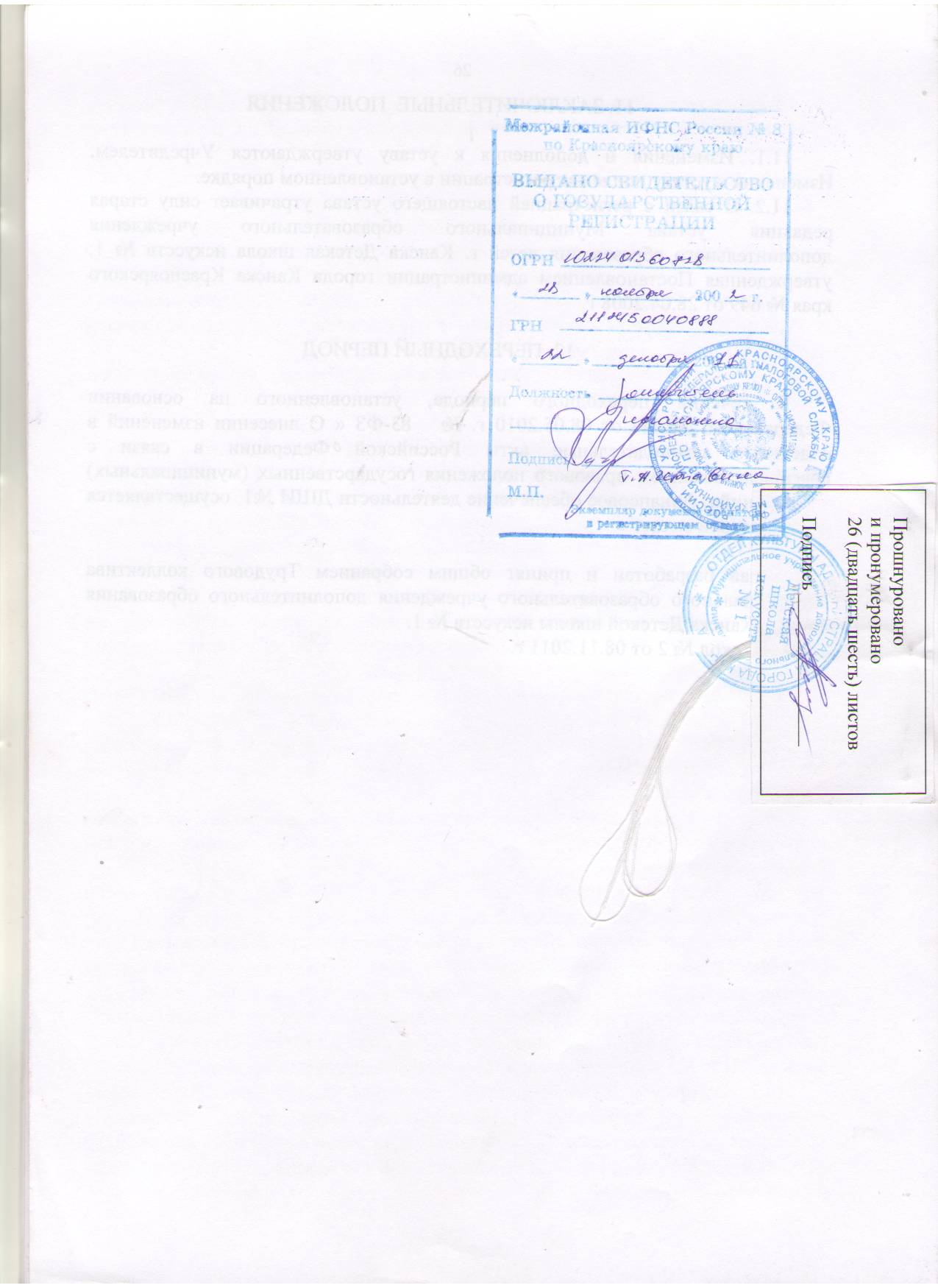 